sexta-feira, 9 de setembro de 2022	Diário Oﬁ cial da Cidade de São Paulo	São Paulo, 67 (172) – 5ANEXO REFERENTE AO TÍTULO DE NOMEAÇÃO DA SECRETARIA MUNICIPAL DA SAÚDE/ HOSPITAL DO SERVIDOR PÚBLICO MUNICIPAL DOC 069499730.SECRETARIASGOVERNO MUNICIPALGABINETE DO SECRETÁRIO	DESPACHO DO SECRETÁRIO6076.2022/0000168-0 - Em face das informações cons- tantes no presente, em especial as manifestações da Contro- lodoria Geral do Município (docs. 069460621 e 070004433), que acolho como razão de decidir, e com fundamento no artigo 46 da Lei Municipal nº 8.989/1979, artigos 1º, VII e 4º, III, do Decreto Municipal nº 48.743/2007 e art. 2º,II do Decreto Muni- cipal nº 58.261/2018, AUTORIZO o afastamento do Sr. Rodolfo Marinho, R.F.: 879.389-1, Secretário Municipal, da Secretaria Municipal de Turismo, para participar do evento ABAV Expo 2022, sem prejuízo de vencimentos e demais vantagens do cargo, e com ônus para a Municipalidade, nos dias 21 a 23 de setembro de 2022, na cidade de Olinda/PE.DESPACHOS DA CHEFE DE GABINETE6013.2020/0004253-2 - Fundação de Previdência Com- plementar do Estado de São Paulo - PREVCOM. - Contribuição patronal ao PREVCOM - complementação de recursos. - À vista da informação em SEI nº 070231579, em face da competência delegada pelo art. 1º, da Portaria nº 219/SGM/2018, AUTORIZO a emissão de Notas de Reserva e Empenho no valor estimado de R$ 250.000,00 (duzentos e cinquenta mil reais), em nome da Fundação de Previdência Complementar do Estado de São Pau- lo, CNPJ nº 15.401.381/0001-98, onerando a dotação orçamen- tária nº 28.13.09.271.3004.6.821.31.90.07.00.00, - Obrigaçõese Contribuições Patronais, para complemento dos recursos des- tinados ao atendimento da despesa de contribuição patronal.6013.2022/0002475-9 - À vista dos elementos contidos no presente, em especial o parecer de SEGES/COJUR/ATAJ-P sob SEI nº 067355436, que adoto como razões de decidir, com fundamento no art. 125 da Lei Municipal nº 8.989/79, com a redação alterada pelo art. 2º da Lei Municipal nº 17.457/2020 e regulamentação pelo Decreto Municipal nº 17.616/81, no Decreto nº 61.004/22, e no Comunicado nº 15/09-DRH/SMG, no exercício da competência delegada pelo art.1º, da Portaria SGM nº 219 de 12 de dezembro de 2018, DEFIRO o pagamento de Auxílio Funeral MILCA DOS SANTOS MESSIAS, inscrita no CPF sob nº 132.774.748-01, no valor de R$ 4.430,13 (quatro mil, quatrocentos e trinta reais e treze centavos) onerando a dota- ção orçamentária nº 28.13.11.331.3004.6826.3.3.90.08.00.00 .6013.2022/0002332-9 - À vista dos elementos contidos no presente, em especial o parecer de SEGES/COJUR/ATAJ-P sob SEI nº 067353315, que adoto como razões de decidir, com fundamento no art. 125 da Lei Municipal nº 8.989/79, com a redação alterada pelo art. 2º da Lei Municipal nº 17.457/2020 e regulamentação pelo Decreto Municipal nº 17.616/81, no Decreto nº 61.004/22, e no Comunicado nº 15/09-DRH/SMG, no exercício da competência delegada pelo art.1º, da Portaria SGM nº 219 de 12 de dezembro de 2018, DEFIRO o pagamento de Auxílio Funeral a CRISTIANE POLICASTRO RUIZ, inscrita no CPF sob nº 164.713.178-24, no valor de R$ 4.430,13 (quatro mil, quatrocentos e trinta reais e treze centavos) onerando a dota- ção orçamentária nº 28.13.11.331.3004.6826.3.3.90.08.00.00 .6013.2022/0002331-0 - À vista dos elementos contidos no presente, em especial o parecer de SEGES/COJUR/ATAJ-P sob SEI nº 067354967, que adoto como razões de decidir, com fundamento no art. 125 da Lei Municipal nº 8.989/79, com a redação alterada pelo art. 2º da Lei Municipal nº 17.457/2020 e regulamentação pelo Decreto Municipal nº 17.616/81, no Decreto nº 61.004/22, e no Comunicado nº 15/09-DRH/SMG, no exercício da competência delegada pelo art.1º, da Portaria SGM nº 219 de 12 de dezembro de 2018, DEFIRO o pagamento de Auxílio Funeral a LUIZ MONTEIRO, inscrito no CPF sob nº 643.221.148-49, no valor de R$ 4.430,13 (quatro mil, qua- trocentos e trinta reais e treze centavos) onerando a dotação orçamentária nº 28.13.11.331.3004.6826.3.3.90.08.00.00 .6013.2022/0001282-3 - À vista dos elementos contidos no presente, em especial o parecer de SEGES/COJUR/ATAJ-P sob SEI nº 067346580, que adoto como razões de decidir, com fundamento no art. 125 da Lei Municipal nº 8.989/79, com a redação alterada pelo art. 2º da Lei Municipal nº 17.457/2020 e regulamentação pelo Decreto Municipal nº 17.616/81, no Decreto nº 61.004/22, e no Comunicado nº 15/09-DRH/SMG, no exercício da competência delegada pelo art.1º, da Portaria SGM nº 219 de 12 de dezembro de 2018, DEFIRO o pagamento de Auxílio Funeral a DÉBORA DOS ANJOS SILVA, inscrita no CPF sob nº 136.538.668-63, no valor de R$ 4.430,13 (quatro mil, quatrocentos e trinta reais e treze centavos) onerando a dota- ção orçamentária nº 28.13.11.331.3004.6826.3.3.90.08.00.00 .6013.2022/0001266-1 - À vista dos elementos contidos no presente, em especial o parecer de SEGES/COJUR/ATAJ-P sob SEI nº 067573695, que adoto como razões de decidir, com fundamento no art. 125 da Lei Municipal nº 8.989/79, com a redação alterada pelo art. 2º da Lei Municipal nº 17.457/2020 e regulamentação pelo Decreto Municipal nº 17.616/81, no Decreto nº 61.004/22, e no Comunicado nº 15/09-DRH/SMG, no exercício da competência delegada pelo art.1º, da Portaria SGM nº 219 de 12 de dezembro de 2018, DEFIRO o pagamento de Auxílio Funeral CARLOS EDUARDO DE OLIVEIRA, inscrito no CPF sob nº 292.734.678-06, no valor de R$ 4.430,13 (quatro mil, quatrocentos e trinta reais e treze centavos) onerando a dotação orçamentária nº 28.13.11.331.3004.6826.3.3.90.08.00.00 .6013.2022/0000540-1 - À vista dos elementos contidos no presente, em especial o parecer de SEGES/COJUR/ATAJ-P sob SEI nº 067347937, que adoto como razões de decidir, com fundamento no art. 125 da Lei Municipal nº 8.989/79, com a redação alterada pelo art. 2º da Lei Municipal nº 17.457/2020 e regulamentação pelo Decreto Municipal nº 17.616/81, no Decreto nº 61.004/22, e no Comunicado nº 15/09-DRH/SMG, no exercício da competência delegada pelo art.1º, da Portaria SGM nº 219 de 12 de dezembro de 2018, DEFIRO o pagamento de Auxílio Funeral a THATIANE MARIA CICERA DA SILVA BONINI,inscrita no CPF sob nº 219.799.398-45, no valor de R$ 4.430,13 (quatro mil, quatrocentos e trinta reais e treze centavos) one- rando a dotação orçamentária nº 28.13.11.331.3004.6826.3.3.90.08.00.00 .6013.2022/0000233-0 - À vista dos elementos contidos no presente, em especial o parecer de SEGES/COJUR/ATAJ-P sob SEI nº 068109054, que adoto como razões de decidir, com fundamento no art. 125 da Lei Municipal nº 8.989/79, com a redação alterada pelo art. 2º da Lei Municipal nº 17.457/2020 e regulamentação pelo Decreto Municipal nº 17.616/81, no Decreto nº 61.004/22, e no Comunicado nº 15/09-DRH/SMG, no exercício da competência delegada pelo art.1º, da Portaria SGM nº 219 de 12 de dezembro de 2018, DEFIRO o pagamento de Auxílio Funeral ROSE MARY CASTRO LEITE, inscrita no CPF sob nº 087.561.328-40, no valor de R$ 4.430,13 (quatro mil, quatrocentos e trinta reais e treze centavos) onerando a dota- ção orçamentária nº 28.13.11.331.3004.6826.3.3.90.08.00.00 .6013.2022/0000140-6 - À vista dos elementos contidos no presente, em especial o parecer de SEGES/COJUR/ATAJ-P sob SEI nº 067650908, que adoto como razões de decidir, com fundamento no art. 125 da Lei Municipal nº 8.989/79, regula- mentação pelo Decreto Municipal nº 17.616/81, no Decreto nº 61.004/22, e no Comunicado nº 15/09-DRH/SMG, no exercício da competência delegada pelo art.1º, da Portaria SGM nº 219 de 12 de dezembro de 2018, DEFIRO o pagamento de Auxílio Funeral MARIA AUGUSTA PROCÓPIO, inscrita no CPF sob nº 057.670.578-00, no valor de R$ 4.430,13 (quatro mil, quatro- centos e trinta reais e treze centavos), onerando a dotação orçamentária nº 28.13.11.331.3004.6826.3.3.90.08.00.00 .6013.2022/0000132-5 - À vista dos elementos contidos no presente, em especial o parecer de SEGES/COJUR/ATAJ-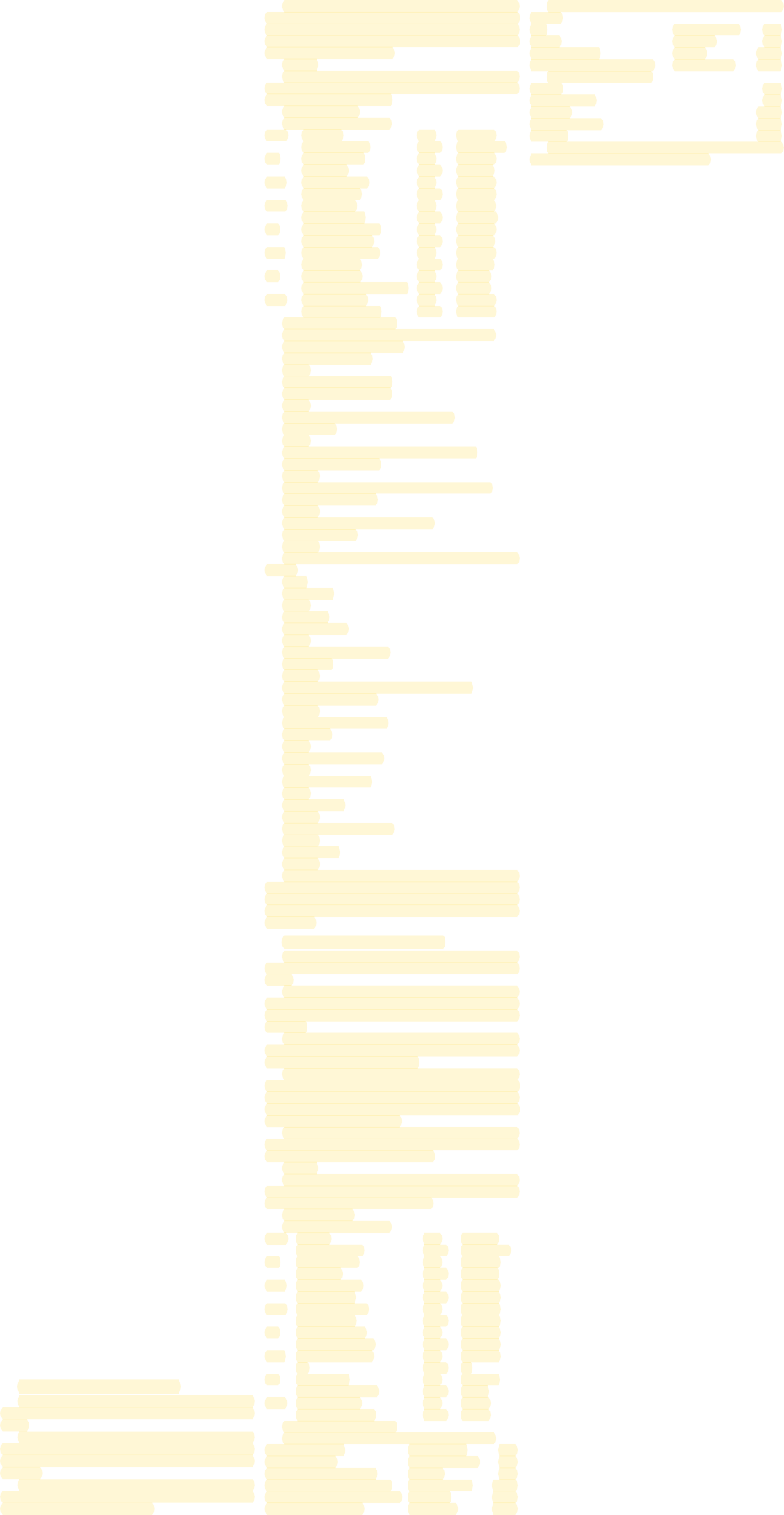 -P sob SEI nº 067667645, que adoto como razões de decidir, com fundamento no art. 125 da Lei Municipal nº 8.989/79, regulamentação pelo Decreto Municipal nº 17.616/81, no Decreto nº 61.004/22, e no Comunicado nº 15/09-DRH/SMG, no exercício da competência delegada pelo art.1º, da Portaria SGM nº 219 de 12 de dezembro de 2018, DEFIRO o pagamento de Auxílio Funeral MARIA APARECIDA DE CARVALHO, inscrita no CPF sob nº 332.679.328-66, neste ato representada por MARILUCE WENCESLAU DE CARVALHO, inscrita no CPF sob nº 128.963.168-92 onerando a dotação orçamentária nº 28.13.11.331.3004.6826.3.3.90.08.00.00, no valor de R$ 4.430,13 (qua-tro mil, quatrocentos e trinta reais e treze centavos), devendo o pagamento ser efetuado diretamente à representante, nos termos da Procuração em SEI nº 067467814.6013.2022/0000130-9 - À vista dos elementos contidos no presente, em especial o parecer de SEGES/COJUR/ATAJ-P sob SEI nº 067375496, que adoto como razões de decidir, com fundamento no art. 125 da Lei Municipal nº 8.989/79, com a redação alterada pelo art. 2º da Lei Municipal nº 17.457/2020 e regulamentação pelo Decreto Municipal nº 17.616/81, no Decreto nº 61.004/22, e no Comunicado nº 15/09-DRH/SMG, na Portaria SGM 510/21, no exercício da competência delegada pelo art.1º, da Portaria SGM nº 219 de 12 de dezembro de 2018, DEFIRO o pedido de Auxílio Funeral ANDRE BERNARDO VIEIRA PEREZ, inscrito no CPF nº 271.838.128-04, neste ato representado por LUCIANA SECO BERNARDO PEREZ, inscrita no CPF nº 177.957.218-26, no valor de 4.430,13 (quatro mil, qua- trocentos e trinta reais e treze centavos) onerando a dotação orçamentária nº 28.13.11.331.3004.6826.3.3.90.08.00.00, de-vendo o pagamento ser efetuado diretamente à representante, nos termos da Procuração em SEI nº 066294070.6013.2022/0000027-2 - À vista dos elementos contidos no presente, em especial o parecer de SEGES/COJUR/ATAJ-P sob SEI nº 067355270, que adoto como razões de decidir, com fundamento no art. 125 da Lei Municipal nº 8.989/79, com a redação alterada pelo art. 2º da Lei Municipal nº 17.457/2020 e regulamentação pelo Decreto Municipal nº 17.616/81, no Decreto nº 61.004/22, e no Comunicado nº 15/09-DRH/SMG, no exercício da competência delegada pelo art.1º, da Portaria SGM nº 219 de 12 de dezembro de 2018, DEFIRO o pagamento de Auxílio Funeral LUCIANO CORREIA BUENO BRANDÃO, inscrito no CPF sob nº 307.256.598-94, no valor de R$ 4.430,13 (quatro mil, quatrocentos e trinta reais e treze centavos) onerando a dotação orçamentária nº 28.13.11.331.3004.6826.3.3.90.08.00.00 .6013.2022/0000013-2 - À vista dos elementos contidos no presente, em especial o parecer de SEGES/COJUR/ATAJ-P sob SEI nº 067354905, que adoto como razões de decidir, com fundamento no art. 125 da Lei Municipal nº 8.989/79, com a redação alterada pelo art. 2º da Lei Municipal nº 17.457/2020 e regulamentação pelo Decreto Municipal nº 17.616/81, no Decreto nº 61.004/22, e no Comunicado nº 15/09-DRH/SMG, no exercício da competência delegada pelo art.1º, da Portaria SGM nº 219 de 12 de dezembro de 2018, DEFIRO o pagamento de Auxílio Funeral FRANCELY CRISTINA DE SOUZA, inscrita no CPF sob nº 313.472.938-50, no valor de R$ 4.430,13 (quatro mil, quatrocentos e trinta reais e treze centavos) onerando a dota- ção orçamentária nº 28.13.11.331.3004.6826.3.3.90.08.00.00 .6013.2021/0005352-8 - À vista dos elementos conti- dos no presente, em especial o parecer de SEGES/COJUR sob SEI nº 067345684, que adoto como razões de decidir, com fundamento no art. 125 da Lei Municipal nº 8.989/79, com a redação alterada pelo art. 2º da Lei Municipal nº 17.457/2020 e regulamentação pelo Decreto Municipal nº 17.616/81, no Decreto nº 61.004/22, e no Comunicado nº 15/09-DRH/SMG, no exercício da competência delegada pelo art.1º, da Portaria SGM nº 219 de 12 de dezembro de 2018, DEFIRO o pagamento de Auxílio Funeral a FERNANDA SIQUETO RIGOBELLO, inscrita no CPF sob nº 217.634.868-00, no valor de R$ 2.796,84 (dois mil, setecentos e noventa e seis reais e oitenta e quatro centavos) onerando a dotação orçamentária nº 28.13.11.331.3004.6826. 3.3.90.08.00.00 .SEGURANÇA URBANAGABINETE DA SECRETÁRIA	DESPACHOS DO SECRETÁRIO ADJUNTO6029.2022/0008621-2 – SMSU/SOP/COP-5/IR-CS – Na-elton Silva Novaes - Processo especial de adiantamento para pronto pagamento de despesas de pequeno vulto e sua presta- ção de contas, referente ao mês de Agosto de 2022 - À vista dos elementos constantes nos autos, em especial a manifestação da Divisão de Orçamento e Finanças desta Pasta, fundamen- tada no artigo 16, do Decreto 48.592 de agosto de 2007 e na Portaria SF/77/2019, em especial em seus artigos 17; 18 incisos I e VII; Artigo 20 inciso II e artigos 22; 23 e 24, APROVO a prestação de contas do processo de adiantamento bancário 6029.2022/0008621-2, concedido em nome do servidor Na- elton Silva Novaes, RF 658.501.9 e CPF 128.037.058-00, referente ao mês de Agosto de 2022, no valor de R$ 500,00 (quinhentos reais).DIREITOS HUMANOS E CIDADANIAGABINETE DA SECRETÁRIA	PORTARIA Nº 059/SMDHC/2022SONIA FRANCINE GASPAR MARMO, Secretária Municipal de Direitos Humanos e Cidadania, no uso de suas atribuições legais,Considerando o disposto no Decreto nº 57.533, de 15 de dezembro de 2016, que regulamenta a Lei nº 16.478 de 8 de Julho de 2016, que institui o Conselho Municipal de Imigran- tes - CMI;Considerando o resultado das eleições do Conselho Mu- nicipal de Imigrantes - CMI (gestão 2021-2023), realizado nos termos do Edital nº 001/SMDHC/2020;Considerando a informação da Coordenação de Políticas para Imigrantes e Promoção do Trabalho Decente, deste órgão, com relação a existência de somente 1 (um) recurso interposto com relação ao resultado do Edital nº 001/SMDHC/2020, o qual, por unanimidade, foi indeferido;Resolve:Art. 1º Elencar a relação de representantes da sociedade civil e do Poder Público, no âmbito do Conselho Municipal de Imigrantes (gestão 2021-2023):Composição Inicial Membros do Poder PúblicoSMDHC Vinicius Duque	Titular RF.: 840.078-4 Grevisse Mulamba Kalala	Suplente RG 66.648.606-02SMC	Claudio Aguiar Almeida	Titular  RF.: 639.460-4Egly Meyer Alves	Suplente  RF.: 812719-1SMDET  Cleia Maria Ferreira Lima	Titular	RF.: 857.995-4Claudete Dias da Silva	Suplente  RF.: 777.883-0SMADS Maria Luiza Mancini	Titular	RF.: 789.004.4Fatima de Jesus Teixeira		Suplente RF. : 507.307-3 SME	Gláucia Cristine Silva Burckler	Titular	RF.: 808.979-5 Jane Mara Crespilho Gama	Suplente RF: 643.114.3SEHAB  Vania Cristiane Flores Salinas	Titular	RF.: 812.166-4 Patricia Maria da Silva	Suplente  RF.: 788034-1SMS	Lucian Helena da Silva	Titular	RF.: 610.160 Érica Gimenes Ruiz Barbosa Porto Rinald Suplente  RF.: 746.274SMSUB  Rosimeire da Silva Lopes	Titular	RF.: 888.353-0Luana Nascimento dos Santos	Suplente RF.: 888.359-9 Membros da Sociedade CivilColetivos, associações ou organizações DE imigrantes Presença América Latina - PALMónica Rodrigues Ulo TitularPDMIG - África do Coração Mónica Vani Vieira da Silva TitularAssociação Senegalesa De São Paulo Brasil Diack SambaTitularUnião Malinesa em São Paulo do Brasil - UMSPB Assa Dite Aichata SidibeSuplenteEquipe de Base Warmis – Convergência das Culturas Natali Condori MamaniSuplenteCentro de Estudos e Cultura da Guiné Aboubarcar SidibéSuplenteColetivos, associações ou organizações DE APOIO A imi- grantesCAMIIsabel Torres Titular Missão PazLetícia Carvalho TitularAssociação Impacto Saúde Sonia FloresSuplenteAssociação Comunitária São Mateus –ASCOM - Jeferson Deivid da SilvaSuplentePessoas Físicas Imigrantes Yoo Na KimTitularHortense Mbuyi Mwanza TitularDaniel Kiala Diazambi TitularCheikhou Cisse SuplenteTeresa Adão João Sebastião SuplenteFrida Córdova SuplenteArt. 2º Os efeitos desta Portaria se aplicam a partir da data de 09/06/2021, convalidando todos os atos praticados pelo Conselho Municipal de Imigrantes - CMI, conforme publi- cação da Ata de Resultado Final publicada em D.O na data de 09/06/2021.PORTARIA Nº 060/SMDHC/2022SONIA FRANCINE GASPAR MARMO, Secretária Municipal de Direitos Humanos e Cidadania, no uso de suas atribuições legais,Considerando o disposto no Decreto nº 57.533, de 15 de dezembro de 2016, que regulamenta a Lei nº 16.478 de 8 de Julho de 2016, que institui o Conselho Municipal de Imigran- tes - CMI;Considerando o resultado das eleições do Conselho Mu- nicipal de Imigrantes - CMI (gestão 2021-2023), realizado nos termos do Edital nº 001/SMDHC/2020;Considerando a informação da Coordenação de Políticas para Imigrantes e Promoção do Trabalho Decente, deste órgão, com relação a existência de somente 1 (um) recurso interposto com relação ao resultado do Edital nº 001/SMDHC/2020, o qual, por unanimidade, foi indeferido; eConsiderando as diversas substituições ocorridas desde a posse da gestão 2021-2023 do Conselho Municipal de Imigran- tes - CMI ocorrida na data de 09/06/2021.Resolve:Art. 1º Elencar a relação atualizada de representantes da sociedade civil e do Poder Público, no âmbito do Conselho Mu- nicipal de Imigrantes (gestão 2021-2023):Atualização 2022 Membros do Poder PúblicoSMDHC Bryan Rodas	Titular RF.: 88 11253 Grevisse Mulamba Kalala	Suplente RG 66.648.606-02SMC  Claudio Aguiar Almeida	Titular  RF.: 639.460-4Egly Meyer Alves	Suplente  RF.: 812719-1SMDET Cleia Maria Ferreira Lima	Titular  RF.: 857.995-4Claudete Dias da Silva	Suplente  RF.: 777.883-0SMADS Matheus Martinez Crepaldi	Titular  RF.: 896.238-3Marcela Garcia Correa	Suplente  RF. :892.741-3SME  Carolinne Mendes da Silva	Titular  RF.: 809.533-7Gláucia Cristine Silva Burckler	Suplente  RF.: 808.979-5SEHAB  Vania Cristiane Flores Salinas	Titular  RF.: 812.166-4-----	Suplente ----SMS Neila Maria Ferreira	Titular RF: 635.879-9 Maria Lucia Barnosa Yamashita	Suplente 819030-5SMSUB Rosimeire da Silva Lopes	Titular  888.353-0Luana Nascimento dos Santos	Suplente 888.359-9Membros da Sociedade CivilColetivos, associações ou organizações DE imigrantes Presença América Latina - PAL	Mónica Rodrigues Ulo	TitularPDMIG - África do Coração	Mónica Vani Vieira da Silva Titular Associação Senegalesa De São Paulo Brasil	Diack Samba		Titular União Malinesa em São Paulo do Brasil - UMSPB Assa Dite Aichata Sidibe Suplente Equipe de Base Warmis – Convergência das Culturas Beatriz Morales	Suplente Centro de Estudos e Cultura da Guiné	Aboubarcar Sidibé	SuplenteColetivos, associações ou organizações DE APOIO A imi- grantesCAMI	Shindany Kumbi Claudine	TitularMissão Paz	Letícia Carvalho	TitularAssociação Impacto Saúde	Sonia Flores	Suplente Associação Comunitária São Mateus – ASCOM -  Jeferson Deivid da Silva	SuplentePessoas Físicas ImigrantesYoo Na Kim	TitularHortense Mbuyi Mwanza	TitularCheikhou Cisse	SuplenteTeresa Adão João Sebastião	SuplenteFrida Córdova	SuplenteArt. 2º Esta Portaria entra em vigor na data de sua publica- ção e revoga a Portaria nº 059/SMDHC/2022.GESTÃOGABINETE DA SECRETÁRIA	SISTEMA ELETRONICO DE INFORMACOES - SEI DESPACHOS: LISTA 1223SECRETARIA MUNICIPAL DE GESTÃOENDERECO: VIADUTO DO CHÁ, 15Processos da unidade SEGES/ARQUIP-TESTE1teste publi6013.2022/0003833-4 - Comunicações Administrati- vas: OfícioDespacho documental Interessados: Secretaria de GestãoDESPACHO: Em atendimento ao SEI 069537439 o ca- dastro foi realizado.6013.2022/0004059-2 - Atos Normativos: Portaria Despacho deferidoInteressados: @interessados_virgula_espaco_maiuscu- las@ (se não houver interessados, favor apagar)DESPACHO: (preencher aqui o conteúdo do despacho, sem pular linha)6013.2021/0001805-6 - Comunicações Administrati- vas: Boletim SEIDespacho deferido Interessados: teste DESPACHO: testeCOORDENADORIA DE GESTÃO DO PATRIMÔNIO	2012-0.165.108-1 Interessado: Instituto Mauá de Tecnologia Assunto: Concessão Despacho: Tendo em vista os elementos constantes do presente processo e, ainda, a existência de processo eletrônico SEI 6068.2020.0007821-0 tratando do mesmo assunto, qual seja pedido de concessão administrativa de uso (cópia fls. 400), de acordo com o artigo 35 da Lei Municipal nº 14.141/09 e o artigo 70 do Decreto nº 51.714/2010, DECLARO PREJUDICADO o presente.1984-0.009.155-8 Interessado: Centro Comunitário do Menor – C.C.M Assunto: Cessão de área Despacho: À vista dos elementos contidos no presente, em especial a informação prestada pelo Setor de Vistoria da CGPATRI (cópia fls 248) de que o local objeto do presente – Viaduto Jacareí, encontra-se ocupado pela CET e pela SME, assunto objeto do processo 2009-0.296.558-8, DECLARO PREJUDICADO o pedido formula-do pelo Centro Comunitário do Menor C.C.M., nos termos do disposto no artigo 35 da Lei 14.141/2006 e artigo do Decreto nº 7 51.714/10.SECRETARIA MUNICIPAL DAS SUBPREFEITURASGABINETE DO SECRETÁRIO	GABINETE DO SECRETÁRIO/DESPACHOProcesso: 6012.2022/0016985-9Int.: Instituto Nacional de Metrologia, Qualidade e Tecnologia Ref.: Quitação de GRU, Referente a Inadimplência com Inmetro.I - À vista dos elementos contidos no presente com fundamento na Lei Municipal nº 13.246 de 26 dezembrode 2001, e nostermos da competência delegada pela Portaria nº 14/SMSUB/2019, AUTORIZO a emissão da Nota de Empe-nho no valorde R$ 1.873,34 (um mil oitocentos e setenta e três reais e trinta e quatrocentavos), para cobertura de despesas com GRU Referente a Inadimplênciacom Inmetro doc. sei 070142298, onerando a dotação orçamentária12.10.15.122.3024.2.100.3.3.90.39.00.00, bem como aliquidação epagamento.SECRETARIA EXECUTIVA DE ABASTECIMENTO- SEABASTPORTARIA Nº 10/2022 – SMSUB/SEABAST/ ABASTProcesso Administrativo nº 6012.2022/0018403-3O SECRETARIO EXECUTIVO DE ABASTECIMENTO – SEA-BAST, nos uso termos do Decreto nº 48.172/2007 e Decreto nº 61.775/2022, resolve:Art. 1º Determinar o prazo de 30 (trinta) dias para que os feirantes se adequem as alterações introduzidas para os novos horários de funcionamento das feiras livres no município de São Paulo.Art. 2º Durante o período de 30 (trinta) dias de adequação não serão aplicadas as sanções administrativas.Art. 3º Esta Portaria entrará em vigor na data de sua publicação.PORTARIA Nº 11/2022 – SMSUB/SEABAST/ABASTProcesso Administrativo nº 6012.2022/0018396-7O SECRETARIO EXECUTIVO DE ABASTECIMENTO – SE-ABAST nos termos do Decreto nº 48.172/07, do Decreto nº 41.425/2001 e da Portaria nº 29/SMSUB/2022, resolve:Art. 1º Prorrogar o prazo contido no art. 2º da Portaria nº 005/SMSUB/SEABAST por mais 30 (trinta) dias, para os Permis- sionários de feiras livres, mercados e sacolões municipais que realizaram alteração do respectivo Cadastro Nacional de Pessoa Jurídica (CNPJ/MF) e não promoveram a necessária atualização dos dados cadastrais junto à SEABAST.Art. 2º Todos os demais procedimentos para regularização cadastral dos permissionários de feiras livres, mercados e sacolões municipais consoantes a Portaria nº 05/2022 SMSUB/ SEABAST/ABAST, permanecem inalterados.Art. 3º Esta Portaria entrará em vigor na data de sua publicação.A Companhia de Processamento de Dados do Estado de Sao Paulo - Prodesp garante a autenticidade deste documento quando visualizado diretamente no portal www.imprensaoficial.com.br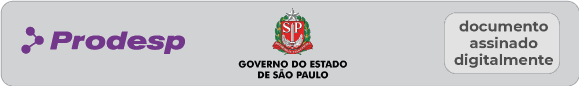 sexta-feira, 9 de setembro de 2022 às 05:02:06ItemA partirNOME DO DESIGNADORF/RGVINCNOME DA FUNÇÃO DE CONFIANÇAREFERÊNCIAUnidade lotaçãoLegislação101/08/2022JOSE ANTONIO VOLPIANI53219644Chefe de Núcleo ICDA-3Serviço Técnico de Pronto Socorro AdultosLei nº 17.708/2021, Lei nº 17.720/2021, Decreto nº 61.242/2022 e Decreto nº 61.596/2022202/08/2022MARINES SENA FLAUZINA LOPES83751511Chefe de Equipe ICDA-2Seção de Admissão e AltaLei nº 17.708/2021, Lei nº 17.720/2021, Decreto nº 61.242/2022 e Decreto nº 61.596/2022301/08/2022MARY CARLA ESTEVES DIZ84381451Chefe de Equipe IICDA-3Seção Técnica de NefrologiaLei nº 17.708/2021, Lei nº 17.720/2021, Decreto nº 61.242/2022 e Decreto nº 61.596/2022401/08/2022MAURILIO AZZI85301811Chefe de Equipe IICDA-3Seção Técnica de Psiquiatria e Psicologia do AdultoLei nº 17.708/2021, Lei nº 17.720/2021, Decreto nº 61.242/2022 e Decreto nº 61.596/2022501/08/2022CLAUDIA CARVALHO MENEZES85326211Chefe de Equipe IICDA-3Seção Técnica do Ambulatório Santo AmaroLei nº 17.708/2021, Lei nº 17.720/2021, Decreto nº 61.242/2022 e Decreto nº 61.596/2022601/09/2022MARCELO ANGELIS DE MELLO84420451Chefe de Equipe ICDA-2Seção de ZeladoriaLei nº 17.708/2021, Lei nº 17.720/2021, Decreto nº 61.242/2022 e Decreto nº 61.596/2022